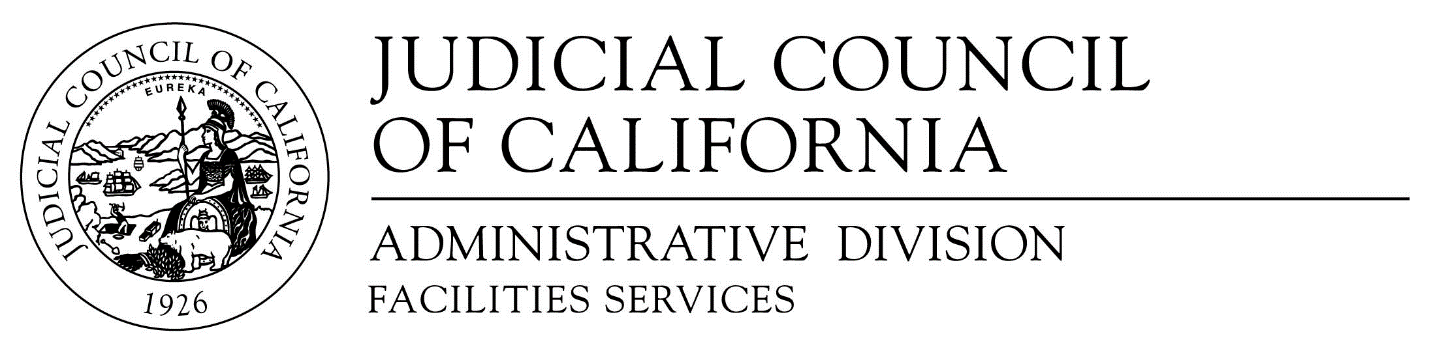 455 Golden Gate Avenue . San Francisco, CA 94102-3688Telephone 415-865-8826 . Fax 415-865-4205 . TDD 415-865-4272NOTICE OF INTENT TO AWARDReal Estate Appraisal Services RFPFS-2018-12-BDSeptember 20th, 2018______________________________________________________________________It is the intent of Judicial Council of California, Facilities Services Office, to enter into a contract(s) with the following firm(s) for services set forth in the Request for Proposal.We would like to extend our sincere thanks for the participation of submitting firms.Duff & Phelps LLCIntegra Realty Resources – Los AngelesThe Doré Group, Inc.The Property Sciences Group, Inc.